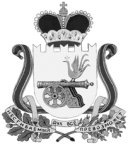 СОВЕТ ДЕПУТАТОВ ВЯЗЕМСКОГО ГОРОДСКОГО ПОСЕЛЕНИЯВЯЗЕМСКОГО РАЙОНА СМОЛЕНСКОЙ ОБЛАСТИРЕШЕНИЕот 19.08.2021№ 63Руководствуясь пунктом 3 части 3 статьи 28 Федерального закона от 06 октября 2003 года № 131-ФЗ «Об общих принципах организации местного самоуправления в Российской Федерации», пунктами 5, 7 статьи 39 Градостроительного кодекса Российской Федерации, Совет депутатов Вяземского городского поселения Вяземского района Смоленской области РЕШИЛ:1. Установить следующий порядок учета предложений по проекту решения «О назначении публичных слушаний по вопросу предоставления разрешений на условно-разрешенные виды использования» от 19.08.2021 № 62 и участия граждан в его обсуждении:1.1. Ознакомление с проектом решения через средства массовой информации (газета «Мой город - Вязьма» и официальный сайт «Мой город – Вязьма.ru» (MGORV.RU).1.2. Прием предложений граждан в письменной форме до 02 сентября 2021 года по адресу: г. Вязьма, ул. 25 Октября, д. 11, кабинет № 103.1.3. Анализ поступивших предложений граждан по проекту решения                   «О назначении публичных слушаний по вопросу предоставления разрешений на условно-разрешенные виды использования» от 19.08.2021 № 62.1.4. Публичные слушания по проекту решения «О назначении публичных слушаний по вопросу предоставления разрешений на условно-разрешенные виды использования» от 19.08.2021 № 62 провести 03 сентября 2021 года                            в 14 часов 10 минут, в 14 часов 30 минут, в 14 часов 40 минут, в 14 часов                  50 минут по адресу: г. Вязьма, ул. 25 Октября, д. 11, большой зал Администрации.1.5. Утверждение решения «О назначении публичных слушаний по вопросу предоставления разрешений на условно-разрешенные виды использования»                       от 19.08.2021 № 62.1.6. Опубликование решения «О назначении публичных слушаний по вопросу предоставления разрешений на условно-разрешенные виды использования» от 19.08.2021 № 62 в газете «Мой город-Вязьма» и официальном сайте «Мой город – Вязьма.ru» (MGORV.RU).2. Опубликовать настоящее решение в газете «Мой город-Вязьма» и разместить на официальном сайте «Мой город – Вязьма.ru» (MGORV.RU).Глава муниципального образованияВяземского городского поселения     Вяземского района Смоленской области                                            А.А. ГригорьевОб установлении порядка учета предложений по проекту решения «О назначении публичных слушаний по вопросу предоставления разрешений на условно-разрешенные виды использования» от 19.08.2021      № 62 и порядка участия граждан в его обсуждении